D275058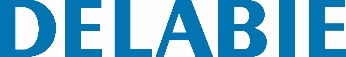 Lava-bacias completoReferência: D275058 Informação para prescriçãoLava-bacias completo com torneira de segurança de discos cerâmicos.Desconetor e válvula antirretorno integrados. Flexível armado em PVC branco opaco FF1/2" L.0,80 m. Chuveiro de mão com botão de pressão.Gancho mural em latão cromado. Garantia 10 anos.